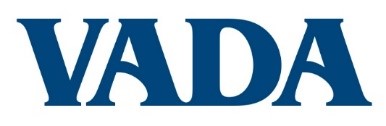 Deposition Workshop
Jepson Alumni Center at the University of RichmondMarch 3-4, 2023DRAFT AGENDARequesting 9.0 HRS CLE
FRIDAY, MARCH 310:25-10:30	Welcome and Introductions	Julie Palmer VADA President, Harman Claytor Corrigan & Wellman	Alexandra Ellmauer, VADA Young Lawyers Division Chair, Byrne Canaan Law10:30-11:30	Videotaped Depositions and Beyond: What Every Lawyer Needs to KnowJosh Dunn, Planet DeposMelissa H. Katz, VADA Past President, McGavin, Boyce, Bardot, Thorsen & KatzThis session will cover videotaped depositions as governed by the Rules of the Supreme Court of Virginia and analyzed both by rule and code, along with examples of how best to use the technology of video depositions and achieve a maximum strategic advantage.11:30-12:30	Deposing Medical ExpertsVADA Member Speaker TBDThis session will cover how to prepare for medical expert depositions, including taking depositions of plaintiff’s experts, and preparing for and defending the depositions of defense experts.  Deposition topics to consider and strategies to employ will be covered.   Among other things, the session will stress the importance of medical records review, and considerations for Rule 4:10 Examinations.   12:30-1:00	  Lunch1:00-2:00	Taking Remote Depositions & Other Deposition ChallengesSamuel Bernier, Frith Anderson & PeakeGracemarie Braunberg, Planet Depos	Josh Dunn, Planet DeposDifficult depositions are those that propose special problems, especially for less experienced lawyers, such as dealing with difficult opposing counsel, a domineering senior lawyer, a sympathetic witness (child, elderly, mentally disabled) or privilege issues.  Now, we have to add to already complicated depositions the new issues posed by remote depositions, including use of software, presenting exhibits, and trying to connect with a witness virtually.   This session will cover strategies to prepare for and deal with these situations, look at applicable case law, and discuss when issues require calling a judge.2:00-3:00	Preparing Your Own WitnessTate Love, VADA Past President, TimberlakeSmithThis session will focus on the fine points of preparing a client for deposition.  Among topics covered, participants will learn about the following topics:Deposition goalsLimits on testimonyDeposition preparation for successSource of factual informationThe importance of truthThe importance of brevityDelivery of key messagesThe importance of study of key documentsUse of objections and assertion of privilegesScientific literatureHypothetical questionsDemeanor in stenographic and video depositions3:00-3:15	Break3:15-4:15	Preparation and Use of Depositions at TrialMarshall H. Ross, VADA Past President, Emeritus Bar MemberThis session will first address the application and consideration of procedural rules and court orders to understand the various deadlines and requirements necessary to preserve deposition testimony for trial.   The general application of the Rules of Evidence will be covered as well as the scope and procedure for making objections during the deposition for later use at trial.  The class will address the distinctions between party and non-party depositions as well as impeachment and substantive uses of depositions at trial.  Practical considerations also will be addressed relating to the effectiveness of deposition testimony at trial and common pitfalls relating to trial deposition presentation and objections.4:15-5:00	Exhibition of Depositions by Senior Attorneys Acting Roles of Deposition PartiesVADA Member Speakers TBDUsing the NITA case file, the session presenters will roleplay various scenarios in the case file, illustrating the deposition challenges inexperienced lawyers may face and options for overcoming them.  The session will include a critique of each roleplay as well as allow for questions and answers.5:00-6:00	  Networking ReceptionSATURDAY, MARCH 4
8:15-8:45	Continental Breakfast Available8:45-9:00	General Session: Explanation of the day’s procedures Julie Palmer. VADA President, Harman Claytor Corrigan & Wellman
9:00-12:15	Breakout sessions, each comprising4 associates1 senior attorney9:00-9:45: Round 1and Feedback
9:45-10:30: Round 2 and Feedback10:30-10:45: Break10:45-11:30: Round 3 and Feedback11:30-12:15: Round 4 and FeedbackWe will do four rounds of depositions, with attendees rotating between attorney roles, deponents and observing. The roles are found in the NITA case file – information about ordering the case file will be sent after registration. Additional registrants will observe and give constructive feedback.CoachesJames A. Cales, VADA President-Elect, Furniss Davis Rashkind & SaundersChristopher S. Dadak, VADA Board Member, Guynn Waddell Carroll & LockabyMelissa Hogue Katz, VADA Past President, McGavin, Boyce, Bardot, Thorsen & Katz Tate C. Love, VADA, Past President, TimberlakeSmithJulie Palmer, VADA President, Harman Claytor Corrigan & Wellman 12:15  	Adjourn